Application FormIf entering the doubles section please complete a form each and submit togetherI, ______________________agree to abide by the rules and regulations as part of The All Ireland Pole Dance ChampionshipsSigned ___________________________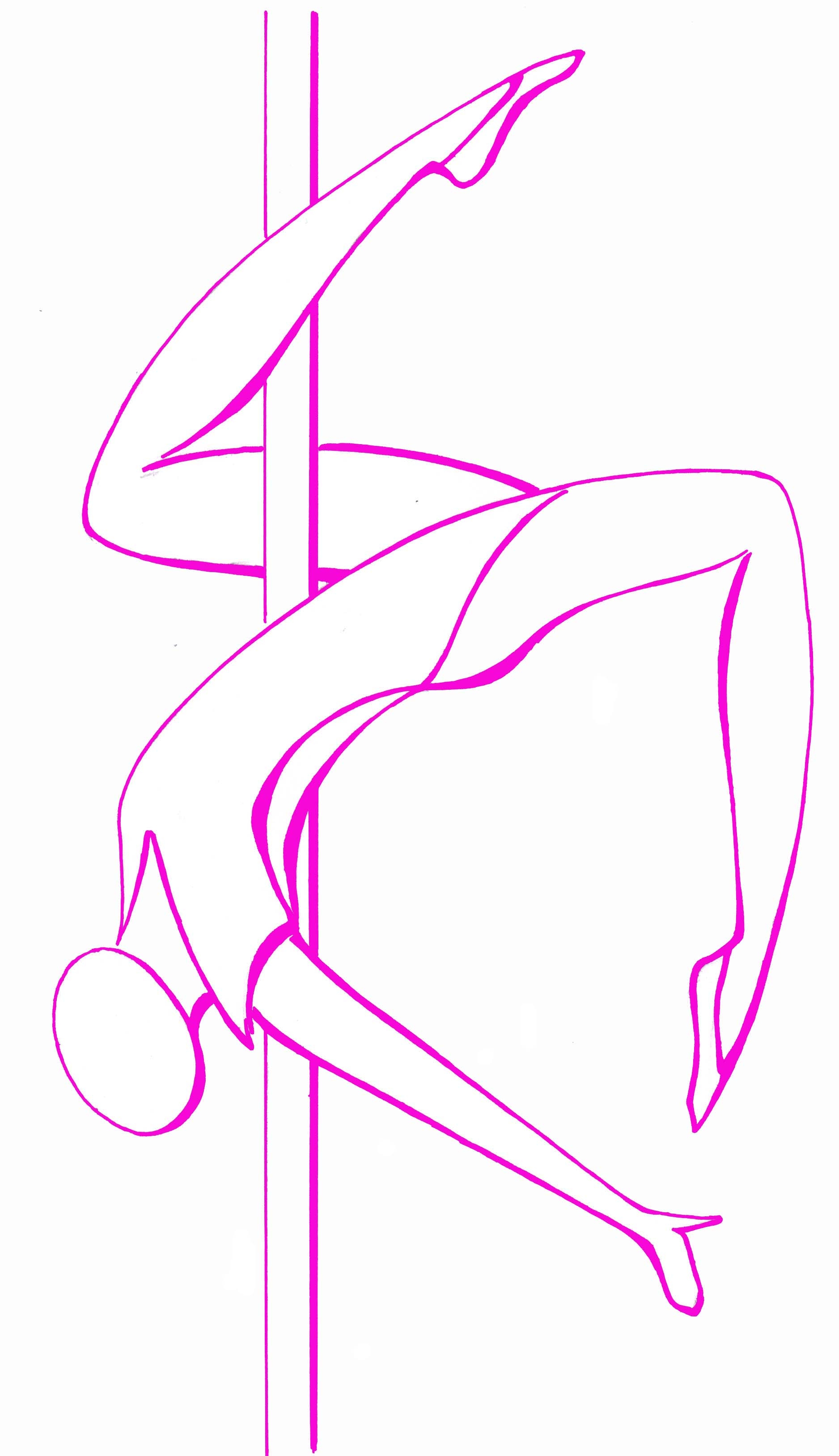 Rules and Regulations for The All Ireland Pole Dance Championships 2018Definitions“Organisers” refers to the owners of The All Ireland Pole Dance Ireland competition and the finials organiser – El Fegan “Performer” is the name recorded on the Application Form on page 2“Competition” refers to The All Ireland Pole Dance Championships finals to be held in Belfast on Sat 22nd Sept 2018“Heats” refers to The All Ireland Pole Dance Championships preliminary heats to be co-ordinated by the schools competition organiser.2)Initial Selection CriteriaThe performer must be at least 18 years of ageThe performer must live in Ireland (Proof of address required)3)Application may only be submitted by the performerParticipation in the heats and the competition requires receipt of the completed and signed document and close adherence to all the conditions outlined below.The performer declares that he/she has no contracts of obligations by other organisations or persons related to pole dancing.The registration form must be completed in full accordance with these rules, dated and signed.  Each page must be signed;Stipulations on Film & PhotographyAll photography and other footage remain the property of the organiser.  The performer has no rights to compensation for photography and other footage made before, during and after the heats or the competition.The performer explicitly and irrevocably agrees that all footage and photography can be used by the Organiser for promotional, advertising and commercial purposes;6) The Solo Division (Female, Male, Over 40s, Amateur)The performer is skilled in pole dancingThe performer may choose the music for their show A routine is no longer than 5 mins for all sections bar amateur which is 3 minsThe title of The All Ireland Pole Dance Champion is valid for 1 year from the date of the competitionThe performer may join the audience before and after their show but not converse with the judges during any part of the eveningThe performer may not perform nude or partially nude.  No G-Strings are permitted in the competition.  It is permitted to remove articles of clothing / costume but must not jeopardise H&S regulations. To be cleared with the organiser in advanceIf entering the solo division the performer may also enter the doubles division or vice versaThe poles used in the competition will be 45mm poles.  There will be 2 poles one stationary and one spinning if requested. The solo division will be judged on; Pole Tricks, dance and presentationAny failure to abide by the above mentioned rules will result in immediate disqualification7) Doubles DivisionA.	The performer is skilled in pole dancingB	The performer may choose the music for their showC	A routine is no longer than 5 minsD	The performer may join the audience before and after their show but not converse with the judges during any part of the eveningE	The performer may not perform nude or partially nude.  No G-Strings are permitted in the competition.  It is permitted to remove articles of clothing / costume but must not jeopardise H&S regulations. To be cleared with the organiser in advanceF	If entering the solo division the performer may also enter the doubles division or vice versaG	The title of The All Ireland Pole Dance Champion is valid for 1 year from the date of the competitionH	Each performer in the doubles division needs to fill out an entry form and enter at the same time;The poles used in the competition will be 45mm poles.  There will be 2 poles one stationary and one spinningJ	The double division will be judged on; Pole Tricks, dance and presentation.K	Any failure to abide by the above mentioned rules will result in immediate disqualification8) Presentation / costumeFootware must be worn off stage – no bare feet outside of stage areaYou may use props.  They must be signed off by the competition organiserCompetitionAn expert judging panel will score the performers performance, their decision is finalPerformers may not communicate with members of the judging panel before, during or after the competitionThe organiser reserves the right to expel a performer from participation, both before and during the competitionThe competition performers must be available for a photo shoot and interview prior to the competition if requestedThe organiser expects the competition winners to co-operate with the promotion of the competition and activities.  This may include pre, during and post competition media interviews and photographsDressing rooms are for competitors and staff only – they are off limits to family members or friends of the performersPerformers are not permitted to drink alcohol (or take drugs) before or during the night of the competitionThe organiser reserves the right to invite wild card entries to compete in either section of the competition.  Wild card and Doubles entrants are required to pay for their transport and accommodation needs9) The All Ireland Pole Dance Champion 2017 TitleThe title The All Ireland Pole Dance Champion is an official title valid for 1 year commencing the date of the competitionThe All Ireland Pole Dance Champion winner is an ambassador of pole dancing in IrelandThe organiser reserves the right to retract the title if the performer causes any damages to the competitionIn the case of retraction the runner up becomes the new The All Ireland Pole Dance Champion10).	The OrganiserThe Organiser in not liable for injury or damage resulting from participation in the heats and/or the competition, which includes any transportation to and from the heats or the competitionThe organiser reserve the right to change the rules contained hereinAll decisions not addressed in this document will be made by the organiserA decision by the organiser is bindingWhat constitutes an amateur & professional; Amateur section is for advance level students only. Professional is for instructors or those that have placed either 1st, 2nd or 3rd in a recognised competition.I declare that I have read and understood the above mentioned rules and regulations Signed _________________________Dated  _________________________Full Name“Performer”Stage NameCategory (circle)If doubles, name partnerPro Solo        Doubles            Male             Over 40s          Amateur     AddressCountyMobile NumberOther ContactEmail AddressExperience/TitlesHow long have you been pole Dancing?Your Promotional Blurb  (write on back if more room required) Please type this out and send separately if more room is needed.